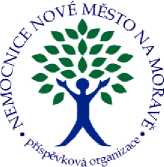 Nemocnice Nové Město na Moravě,příspěvková organizaceCOMGUARD a.s. Sochorova 38, Brno 616 00IČO: 04305426Vyřizuje / linka: XXXX , XXXXNové Město na Moravě dne 20.3.2024Objednávka služebPotvrzujeme objednávku na službu simulované phishingové kampaně pro vybrané zaměstnance úroveň 2 Phishing na custom služby.Výsledkem celé kampaně bude přehledný report s potřebnými statistikami.Termín provedení dle domluvy se zástupci úseku informatiky nemocnice.Předem děkujeme.S pozdravem,XXXXNemocnice Nové Město na Moravě, příspěvková organizaceŽďárská ul. 610592 31 Nové Město na MoravěTel.: XXXXMob.: XXXXXXXX592 31 Nové Město na Moravě, Žďárská 610tel.: XXXXfax: XXXXIČO: 00842001DIČ: CZ00842001, bankovní spojení:XXXX XXXX